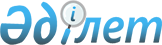 Об утверждении Правил применения сертификата безопасности
					
			Утративший силу
			
			
		
					Приказ Министра по инвестициям и развитию Республики Казахстан от 25 декабря 2015 года № 1241. Зарегистрирован в Министерстве юстиции Республики Казахстан 31 декабря 2015 года № 12794. Утратил силу приказом Председателя Комитета национальной безопасности Республики Казахстан от 27 марта 2018 года № 23/нс (вводится в действие по истечении десяти календарных дней после дня его первого официального опубликования)
      Сноска. Утратил силу приказом Председателя Комитета национальной безопасности РК от 27.03.2018 № 23/нс (вводится в действие по истечении десяти календарных дней после дня его первого официального опубликования).
      В соответствии с подпунктом 6-3) пункта 1 статьи 8 Закона Республики Казахстан от 5 июля 2004 года "О связи" ПРИКАЗЫВАЮ:
      1. Утвердить прилагаемые Правила применения сертификата безопасности.
      2. Комитету связи, информатизации и информации Министерства по инвестициям и развитию Республики Казахстан (Казангап Т.Б.) обеспечить:
      1) государственную регистрацию настоящего приказа в Министерстве юстиции Республики Казахстан;
      2) направление копии настоящего приказа в печатном и электронном виде на официальное опубликование в периодические печатные издания и информационно-правовую систему "Әділет" в течение десяти календарных дней после его государственной регистрации в Министерстве юстиции Республики Казахстан, а также в Республиканский центр правовой информации в течение десяти календарных дней со дня получения зарегистрированного приказа для включения в эталонный контрольный банк нормативных правовых актов Республики Казахстан;
      3) размещение настоящего приказа на интернет-ресурсе Министерства по инвестициям и развитию Республики Казахстан и на интранет-портале государственных органов;
      4) в течение десяти рабочих дней после государственной регистрации настоящего приказа в Министерстве юстиции Республики Казахстан представление в Юридический департамент Министерства по инвестициям и развитию Республики Казахстан сведений об исполнении мероприятий, предусмотренных подпунктами 1), 2) и 3) пункта 2 настоящего приказа.
      3. Контроль за исполнением настоящего приказа возложить на курирующего вице-министра по инвестициям и развитию Республики Казахстан. 
      4. Настоящий приказ вводится в действие по истечении десяти календарных дней после дня его первого официального опубликования. Правила
применения сертификата безопасности
1. Общие положения
      1. Настоящие Правила применения сертификата безопасности разработаны в соответствии с подпунктом 6-3) пункта 1 статьи 8 Закона Республики Казахстан от 5 июля 2004 года "О связи" (далее – Закон) и определяют порядок применения сертификата безопасности. 
      2. В настоящих Правилах используются следующие основные понятия:
      1) абонент – физическое или юридическое лицо, с которым заключен договор на оказание услуг связи с выделением для этих целей абонентской линии, абонентского номера и (или) идентификационного кода;
      2) оператор связи – юридическое лицо, зарегистрированное на территории Республики Казахстан, оказывающее услуги связи;
      3) интернет-ресурс – электронный информационный ресурс, отображаемый в текстовом, графическом, аудиовизуальном или ином виде, размещаемый на аппаратно-программном комплексе, имеющий уникальный сетевой адрес и (или) доменное имя и функционирующий в Интернете;
      4) интернет-трафик – объем информации, передаваемой и принимаемой через соединение с Интернетом за определенный период времени;
      5) удостоверяющий центр – юридическое лицо, определяемое уполномоченным органом, выдающее в электронной форме сертификаты безопасности;
      6) сертификат безопасности – набор электронных цифровых символов, применяемый для пропуска трафика, содержащего протоколы, поддерживающие шифрование;
      7) оператор междугородной и международной связи – оператор фиксированной связи, владеющий и (или) эксплуатирующий междугородные и международные линии связи, междугородные и международные коммутационные станции и предоставляющий услуги междугородной и международной телефонной связи по транзиту трафика и предоставлению сетевых ресурсов другим операторам связи;
      8) пропуск трафика – осуществление процесса установления соединения и передачи информации между пользователями услугами связи (сетями телекоммуникаций).
      3. Настоящие Правила не распространяются на пропуск трафика, шифрованного средствами криптографической защиты информации на территории Республики Казахстан, а также трафика шифрованного средствами криптографической защиты информации на территории Республики Казахстан, предназначенного для передачи за пределы территории Республики Казахстан. 2. Порядок применения сертификата безопасности
      4. Применение сертификата безопасности, выданного удостоверяющим центром, осуществляются операторами связи в целях ограничения распространения по сети телекоммуникаций информации, запрещенной вступившим в законную силу решением суда или законами Республики Казахстан, а также приостановления или прекращения использования сетей и (или) средств связи в преступных целях, в соответствии со статьей 41-1 Закона.
      5. Операторы междугородной и (или) международной телефонной связи осуществляет пропуск трафика с использованием протоколов, поддерживающих шифрование с применением сертификата безопасности в соответствии со статьей 26 Закона.
      6. Операторы связи уведомляют абонентов, с которыми заключены договора на оказание услуг связи об изменении предоставления доступа к сервисам или ресурсам.
      7. Операторы междугородной и (или) международной телефонной связи обеспечивают распространение сертификата безопасности операторам связи и абонентам, с которыми заключены договора на оказание услуг связи.
      8. Оператор междугородной и (или) международной телефонной связи размещает на своем официальном интернет-ресурсе информацию об условиях предоставления доступа к сервисам или ресурсам, использующим шифрование, а также сертификат безопасности и инструкцию по его установке на средства связи, использующие программные обеспечения. 
      9. При применении сертификата безопасности оператор связи обеспечивают конфиденциальность информации об организационных и технических условиях его применения.
      10. Оказание операторами междугородной и (или) международной связи услуг по транзиту интернет-трафика и предоставлению сетевых ресурсов операторов связи других государств через территорию Республики Казахстан осуществляется без использования сертификата безопасности, выданного удостоверяющим центром.
					© 2012. РГП на ПХВ «Институт законодательства и правовой информации Республики Казахстан» Министерства юстиции Республики Казахстан
				
Министр
по инвестициям и развитию
Республики Казахстан
А. ИсекешевУтверждены
приказом Министра
по инвестициям и развитию
Республики Казахстан
от 25 декабря 2015 года № 1241